Answers Thursday 30th AprilGrammar – Parenthesis for Clarity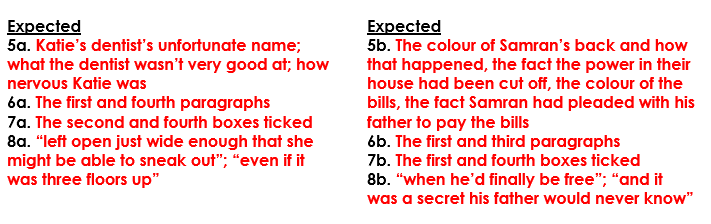 Maths Year 5 – Metric Units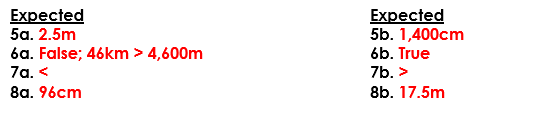 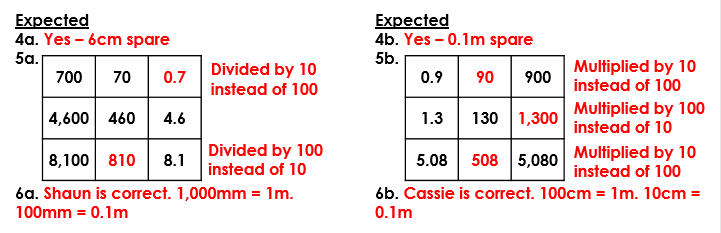 Year 6 Maths – Volume of a Cuboid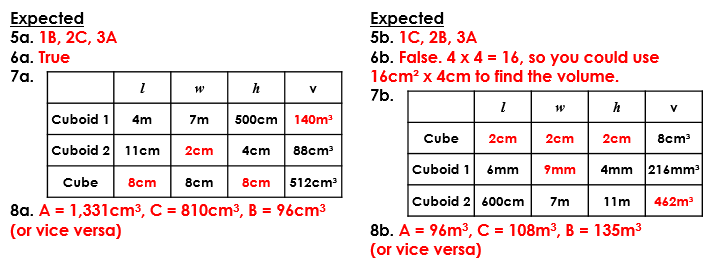 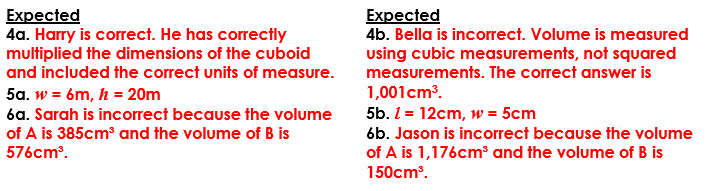 